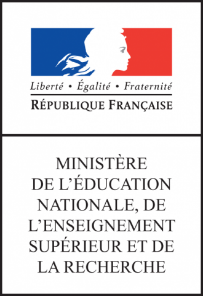 LIVRET DE SUIVI DES P.F.M.P.(Période de Formation en Milieu Professionnel)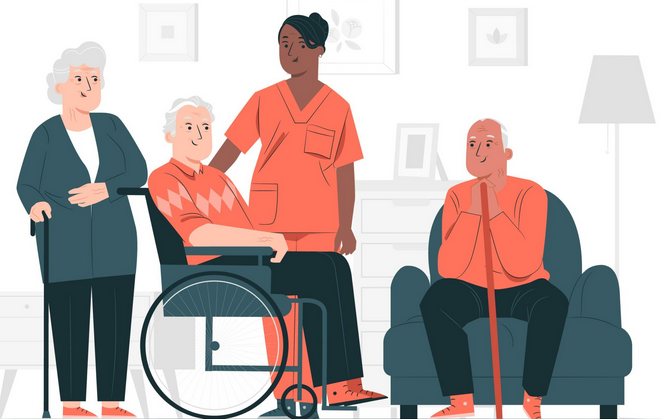 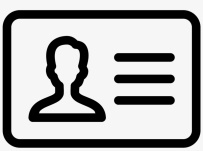 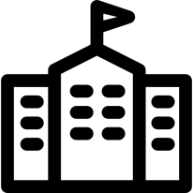 À QUI S’ADRESSER ? En cas d’accident : Prévenir le chef d’établissement, la gestionnaire ou la DDFPT En cas d’absence du stagiaire prévenir :La conseillère principale d’éducation de l’EREA ou le professeur chargé du suivi À propos du déroulement de la formation :Pour toute interrogation sur la formation, l’établissement ainsi que pour tout problème avec le stagiaire (retards fréquents, comportement et travail), s’adresser au professeur chargé du suivi :…………………………..SOMMAIRE OBJECTIFS ET ORGANISATION DES PÉRIODES DE FORMATION EN MILIEU PROFESSIONNELVOIE SCOLAIRELa durée de la formation en milieu professionnel est de 14 semaines réparties sur les deux années de formation.La période de formation en milieu professionnel fait obligatoirement l’objet d’une convention entre le chef d’entreprise accueillant l'élève et le chef d’établissement scolaire où ce dernier est scolarisé. Cette convention doit être conforme à la convention type définie par les arrêtés en vigueur (circulaire n° 2016-053 du 29-03-2016 parue au BO n° 13 du 31 mars 2016.La période de formation en milieu professionnel assure la continuité de la formation et permet à l'élève de compléter et de renforcer ses compétences. Elle fait l’objet d’une planification préalable de manière à maintenir la cohérence de la formation. Elle doit être préparée en liaison avec tous les enseignements.Le temps de formation en milieu professionnel est réparti sur les deux années en tenant compte :- des contraintes matérielles des entreprises et des établissements scolaires ;- des objectifs pédagogiques spécifiques à ces périodes ;- des cursus de formation.1. Résultats attendusLes périodes de formation en milieu professionnel permettent au candidat : - d’appréhender concrètement la réalité des contraintes économiques, humaines et techniques de l’entreprise ;- de comprendre l’importance de l’application des règles d’hygiène, de sécurité et d'environnement ;- d’utiliser des matériels d’intervention spécifiques ;- de s'approprier les démarches qualité mises en place dans l'entreprise ;- de mettre en œuvre ses compétences dans le domaine de la communication,- de prendre conscience du rôle de tous les acteurs de l’entreprise.2. Modalités d’intervention des professeursLes enseignants du domaine professionnels sont prioritairement concernés par les périodes de formation en milieu professionnel. Le choix des entreprises d’accueil relève de la responsabilité de l’équipe pédagogique de l’établissement de formation comme le précise la circulaire n° 2016-053 du 29-03-2016 parue au BO n° 13 du 31 mars 2016.3. Contenus et activitésPendant chaque période de formation en milieu professionnel, les activités sont organisées et suivies par le tuteur qui assure cette mission conjointement avec l’équipe pédagogique de l’établissement de formation.L'élève peut être mobilisé sur toutes les activités définies dans le référentiel des activités professionnelles. Ces activités peuvent aussi être mises à profit pour le travail de compétences d'enseignement général et en particulier celles liées aux enseignements généraux liés à la spécialité.Pour chacune des périodes de formation, une annexe pédagogique de formation est préalablement négociée et établie entre le tuteur, l’équipe pédagogique et l’élève. Le livret de suivi de PFMP permettra de consigner :- les activités professionnelles déjà abordées en établissement de formation et leur niveau de maîtrise et- les activités professionnelles prévues pour la PFMP considérée.4. ÉvaluationAu terme de chaque période de formation en milieu professionnel, un bilan de compétences professionnelles, établi conjointement par le tuteur et l’équipe pédagogique ou son représentant est réalisé.LE RÉFÉRENTIEL DES ACTIVITÉS PROFESSIONNELLES                                                     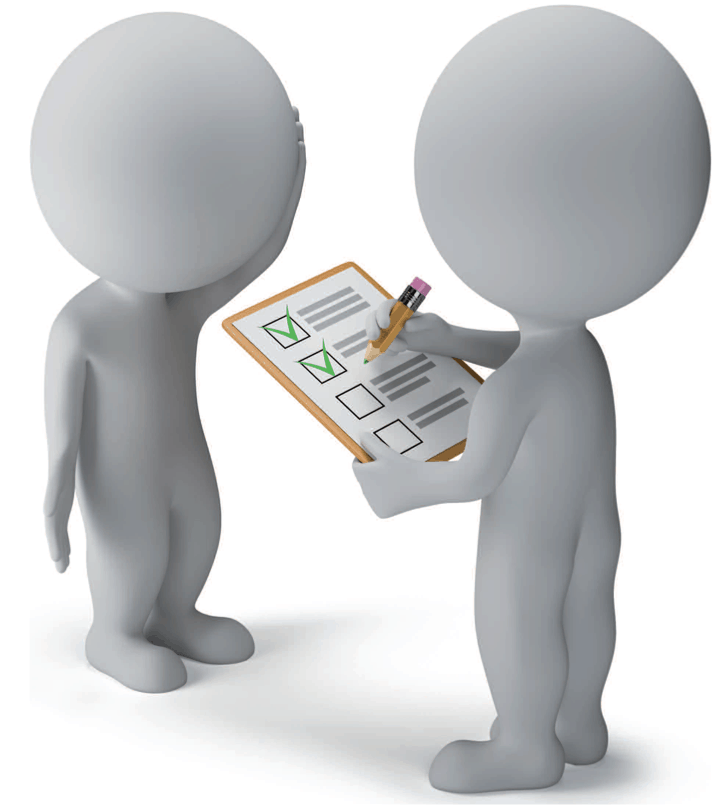 Le référentiel des activités professionnelles du métier définit les tâches principales à acquérir pour le candidat au CAP AAGA.Activités professionnelles et tâches principales :                        La prévention des risques professionnels constitue le souci permanent du 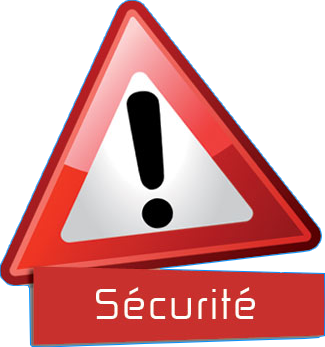                         professionnel lors de la réalisation de ces activités.                         Les tâches correspondantes doivent être conduites dans le respect des règles                        d'ergonomie, d'hygiène et de sécurité.IDENTIFICATION DES ENTREPRISES D’ACCUEIL POUR LES P.F.M.P.     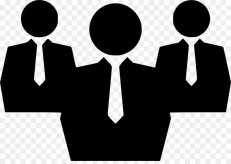 ACTIVITÉS PROFESSIONNELLES ABORDÉES A L’EREA ET EN ENTREPRISE : PÉRIODES 1 et 2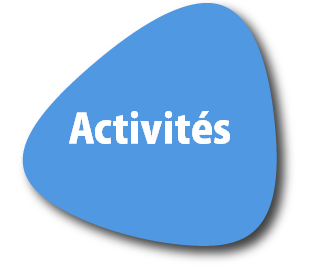 IDENTIFICATION DE L’ENTREPRISE :COMPTE RENDU D’ACTIVITÉS PÉRIODES 1/2      DU                                AU 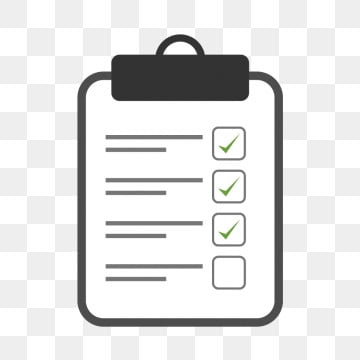 P : Travaux en Participation		A : Travaux en Autonomie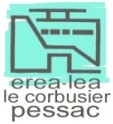 Conformément à l’article D.124-9 du code de l’éducation, une attestation de stage est délivrée par l’organisme d’accueil à tout élève.A effectué une période de formation en milieu professionnel dans notre entreprise ou organismeDu……………………………………..au………………………………………20……………(Mettre une croix par demi-journée d’absence)Soit une durée effective totale de……………………………….(nombre de jours)Le montant total de……………€ a été versé au stagiaire au titre de gratificationFait à ………………………………………….., le…………………………………………………..Signature et cachet de l’entreprise ou de l’organisme d’accueil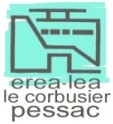 Conformément à l’article D.124-9 du code de l’éducation, une attestation de stage est délivrée par l’organisme d’accueil à tout élève.A effectué une période de formation en milieu professionnel dans notre entreprise ou organismeDu……………………………………..au………………………………………20……………(Mettre une croix par demi-journée d’absence)Soit une durée effective totale de……………………………….(nombre de jours)Le montant total de……………€ a été versé au stagiaire au titre de gratificationFait à ………………………………………….., le…………………………………………………..Signature et cachet de l’entreprise ou de l’organisme d’accueilACTIVITÉS PROFESSIONNELLES ABORDÉES A L’EREA ET EN ENTREPRISE : PÉRIODE 3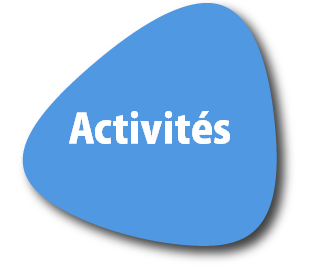 IDENTIFICATION DE L’ENTREPRISE : COMPTE RENDU D’ACTIVITÉS PÉRIODE 3        DU                                    AU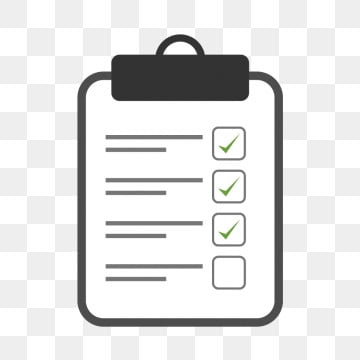 P : Travaux en Participation		A : Travaux en Autonomie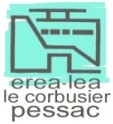 Conformément à l’article D.124-9 du code de l’éducation, une attestation de stage est délivrée par l’organisme d’accueil à tout élève.A effectué une période de formation en milieu professionnel dans notre entreprise ou organismeDu……………………………………..au………………………………………20……………(Mettre une croix par demi-journée d’absence)Soit une durée effective totale de……………………………….(nombre de jours)Le montant total de……………€ a été versé au stagiaire au titre de gratificationFait à ………………………………………….., le…………………………………………………..Signature et cachet de l’entreprise ou de l’organisme d’accueilACTIVITÉS PROFESSIONNELLES ABORDÉES A L’EREA ET EN ENTREPRISE : PÉRIODE 4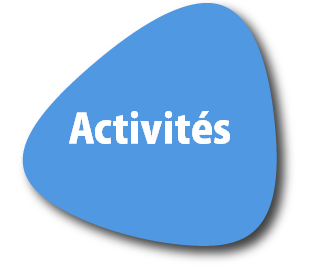 IDENTIFICATION DE L’ENTREPRISE :COMPTE RENDU D’ACTIVITÉS PÉRIODE 4           DU                                   AU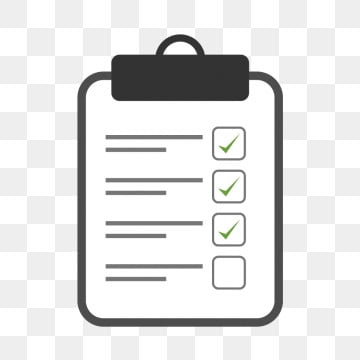 P : Travaux en Participation		A : Travaux en Autonomie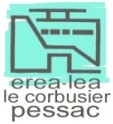 Conformément à l’article D.124-9 du code de l’éducation, une attestation de stage est délivrée par l’organisme d’accueil à tout élève.A effectué une période de formation en milieu professionnel dans notre entreprise ou organismeDu……………………………………..au………………………………………20……………(Mettre une croix par demi-journée d’absence)Soit une durée effective totale de……………………………….(nombre de jours)Le montant total de……………€ a été versé au stagiaire au titre de gratificationFait à ………………………………………….., le…………………………………………………..Signature et cachet de l’entreprise ou de l’organisme d’accueilACTIVITÉS PROFESSIONNELLES ABORDÉES A L’EREA ET EN ENTREPRISE : PÉRIODE 5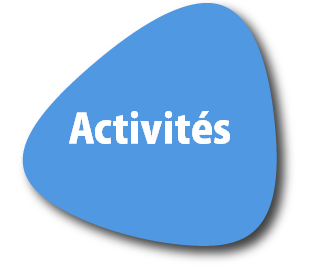 IDENTIFICATION DE L’ENTREPRISE :COMPTE RENDU D’ACTIVITÉS PÉRIODE 5       DU                                     AU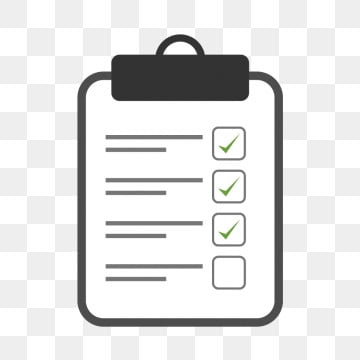 P : Travaux en Participation		A : Travaux en Autonomie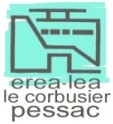 Conformément à l’article D.124-9 du code de l’éducation, une attestation de stage est délivrée par l’organisme d’accueil à tout élève.A effectué une période de formation en milieu professionnel dans notre entreprise ou organismeDu……………………………………..au………………………………………20……………(Mettre une croix par demi-journée d’absence)Soit une durée effective totale de……………………………….(nombre de jours)Le montant total de……………€ a été versé au stagiaire au titre de gratificationFait à ………………………………………….., le…………………………………………………..Signature et cachet de l’entreprise ou de l’organisme d’accueilACTIVITÉS PROFESSIONNELLES ABORDÉES A L’EREA ET EN ENTREPRISE : PÉRIODE 6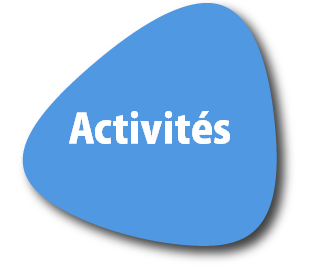 IDENTIFICATION DE L’ENTREPRISE :COMPTE RENDU D’ACTIVITÉS PÉRIODE 6       DU                                     AU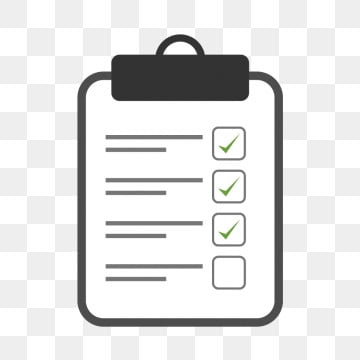 P : Travaux en Participation		A : Travaux en Autonomie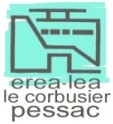 Conformément à l’article D.124-9 du code de l’éducation, une attestation de stage est délivrée par l’organisme d’accueil à tout élève.A effectué une période de formation en milieu professionnel dans notre entreprise ou organismeDu……………………………………..au………………………………………20……………(Mettre une croix par demi-journée d’absence)Soit une durée effective totale de……………………………….(nombre de jours)Le montant total de……………€ a été versé au stagiaire au titre de gratificationFait à ………………………………………….., le…………………………………………………..Signature et cachet de l’entreprise ou de l’organisme d’accueil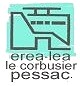 Nom :Prénom :         Session 20…….IDENTIFICATION DE L’ÉLÈVEIDENTIFICATION DE L’ÉLÈVEIDENTIFICATION DE L’ÉLÈVENOM : Prénom :Date de naissance :         /         /ADRESSE : ADRESSE : ADRESSE : : @: @: IDENTIFICATION DE L’ÉTABLISSEMENTIDENTIFICATION DE L’ÉTABLISSEMENTIDENTIFICATION DE L’ÉTABLISSEMENTEREA LE CORBUSIER7 Allée Philadelphe de Gerde33600 PESSACEREA LE CORBUSIER7 Allée Philadelphe de Gerde33600 PESSACEREA LE CORBUSIER7 Allée Philadelphe de Gerde33600 PESSAC: 05 56 36 39 69: 05 57 26 80 16@: Ce.0332198k@ac-bordeaux.frCHEF D’ETABLISSEMENTCHEF D’ETABLISSEMENTM. MOISONGESTIONNAIREGESTIONNAIREMme DUVERDIERCPE CPE J. THOMASDDFPTDDFPTG. BARSTPROFESSEURS RÉFÉRENTSPROFESSEURS RÉFÉRENTSK. SEYIR / G. BRUNNER / M. MAISONNEUVEPole 1Service et entretien dans l’environnement collectif de la personneA.1.1Mise en place et service des repasA.1.2Remise en état des matériels et de espaces collectifsA.1.3Entretien du lingePole 2Promotion de l’autonomie de la personne dans son espace privéA.2.1Promotion de l’autonomie dans les actes essentiels de la vie quotidienneA.2.2Entretien et personnalisation de la sphère privéeIDENTIFICATION DE L’ENTREPRISE CAP1 N°1 IDENTIFICATION DE L’ENTREPRISE CAP1 N°1 du                               auNOM ou RAISON SOCIALE :NOM ou RAISON SOCIALE :NOM ou RAISON SOCIALE :ADRESSE :ADRESSE :ADRESSE :VILLE :CODE POSTAL :CODE POSTAL ::@:@:RESPONSABLE :RESPONSABLE :RESPONSABLE :TUTEUR DANS L’ENTREPRISE :TUTEUR DANS L’ENTREPRISE :TUTEUR DANS L’ENTREPRISE :IDENTIFICATION DE L’ENTREPRISE CAP1 N°2 IDENTIFICATION DE L’ENTREPRISE CAP1 N°2 du                               auNOM ou RAISON SOCIALE :NOM ou RAISON SOCIALE :NOM ou RAISON SOCIALE :ADRESSE :ADRESSE :ADRESSE :VILLE :CODE POSTAL :CODE POSTAL ::@:@:RESPONSABLE :RESPONSABLE :RESPONSABLE :TUTEUR DANS L’ENTREPRISE :TUTEUR DANS L’ENTREPRISE :TUTEUR DANS L’ENTREPRISE :IDENTIFICATION DE L’ENTREPRISE CAP1 N°3IDENTIFICATION DE L’ENTREPRISE CAP1 N°3du                               auNOM ou RAISON SOCIALE :NOM ou RAISON SOCIALE :NOM ou RAISON SOCIALE :ADRESSE :ADRESSE :ADRESSE :VILLE :CODE POSTAL :CODE POSTAL ::@:@:RESPONSABLE :RESPONSABLE :RESPONSABLE :TUTEUR DANS L’ENTREPRISE :TUTEUR DANS L’ENTREPRISE :TUTEUR DANS L’ENTREPRISE :IDENTIFICATION DE L’ENTREPRISE CAP2 N°1IDENTIFICATION DE L’ENTREPRISE CAP2 N°1du                               auNOM ou RAISON SOCIALE :NOM ou RAISON SOCIALE :NOM ou RAISON SOCIALE :ADRESSE :ADRESSE :ADRESSE :VILLE :CODE POSTAL :CODE POSTAL ::@:@:RESPONSABLE :RESPONSABLE :RESPONSABLE :TUTEUR DANS L’ENTREPRISE :TUTEUR DANS L’ENTREPRISE :TUTEUR DANS L’ENTREPRISE :IDENTIFICATION DE L’ENTREPRISE CAP2 N°2IDENTIFICATION DE L’ENTREPRISE CAP2 N°2du                               auNOM ou RAISON SOCIALE :NOM ou RAISON SOCIALE :NOM ou RAISON SOCIALE :ADRESSE :ADRESSE :ADRESSE :VILLE :CODE POSTAL :CODE POSTAL ::@:@:RESPONSABLE :RESPONSABLE :RESPONSABLE :TUTEUR DANS L’ENTREPRISE :TUTEUR DANS L’ENTREPRISE :TUTEUR DANS L’ENTREPRISE :IDENTIFICATION DE L’ENTREPRISE CAP2 N°3IDENTIFICATION DE L’ENTREPRISE CAP2 N°3du                               auNOM ou RAISON SOCIALE :NOM ou RAISON SOCIALE :NOM ou RAISON SOCIALE :ADRESSE :ADRESSE :ADRESSE :VILLE :CODE POSTAL :CODE POSTAL ::@:@:RESPONSABLE :RESPONSABLE :RESPONSABLE :TUTEUR DANS L’ENTREPRISE :TUTEUR DANS L’ENTREPRISE :TUTEUR DANS L’ENTREPRISE :Compétences  E= EnvisagéeCompétences  E= EnvisagéeCompétences  E= EnvisagéeTravail et Maitrise à l’EREATravail et Maitrise à l’EREATravail et Maitrise à l’EREAPFMP n°1 et 2PFMP n°1 et 2PFMP n°1 et 2PFMP n°1 et 2Compétences  E= EnvisagéeCompétences  E= EnvisagéeCompétences  E= EnvisagéeTravail et Maitrise à l’EREATravail et Maitrise à l’EREATravail et Maitrise à l’EREAERéaliséeRéaliséeRéaliséeCompétences  E= EnvisagéeCompétences  E= EnvisagéeCompétences  E= EnvisagéePôle 1 : Service et entretien dans l’environnement collectif de la personnePôle 1 : Service et entretien dans l’environnement collectif de la personnePôle 1 : Service et entretien dans l’environnement collectif de la personnePôle 1 : Service et entretien dans l’environnement collectif de la personnePôle 1 : Service et entretien dans l’environnement collectif de la personnePôle 1 : Service et entretien dans l’environnement collectif de la personnePôle 1 : Service et entretien dans l’environnement collectif de la personnePôle 1 : Service et entretien dans l’environnement collectif de la personnePôle 1 : Service et entretien dans l’environnement collectif de la personnePôle 1 : Service et entretien dans l’environnement collectif de la personneCT1.1Prendre en compte la dimension santé et sécurité au travail CT1 : Adopter une posture professionnelle adaptéeCT2.1Communiquer au sein d’une équipe pluridisciplinaireCT2 : Travailler au sein d’une équipe pluridisciplinaireCT2.2Respecter l’organisation et les protocoles établisCT2 : Travailler au sein d’une équipe pluridisciplinaireC1.1.1Maintenir et remettre en température des préparations culinaires élaborées à l’avanceC1.1 Assurer la mise en place et le service des repasC1.1.2Mettre en place des éléments nécessaires au service et dresser l’assietteC1.1 Assurer la mise en place et le service des repasC1.1.3Servir le repas en toute conformitéC1.1 Assurer la mise en place et le service des repasC1.2.1Desservir l’espace repasC1.2 Remettre en état les matériels et entretenir les espaces collectifsC.1.2.2Gérer le matériel de l’espace de plongeC1.2 Remettre en état les matériels et entretenir les espaces collectifsC.1.2.3Réaliser l’entretien journalier et périodique des espaces collectifsC1.2 Remettre en état les matériels et entretenir les espaces collectifsC.1.3.1Gérer le linge saleC1.3 Entretenir le lingeC1.3.2Assurer le suivi du linge sous-traitéC1.3 Entretenir le lingeC1.3.3Laver, sécher, repasser et plier le lingeC1.3.5Distribuer et ranger le lingeC1.3.5Distribuer et ranger le lingePôle 2 : Promotion de l’autonomie de la personne dans son espace privéPôle 2 : Promotion de l’autonomie de la personne dans son espace privéPôle 2 : Promotion de l’autonomie de la personne dans son espace privéPôle 2 : Promotion de l’autonomie de la personne dans son espace privéPôle 2 : Promotion de l’autonomie de la personne dans son espace privéPôle 2 : Promotion de l’autonomie de la personne dans son espace privéPôle 2 : Promotion de l’autonomie de la personne dans son espace privéPôle 2 : Promotion de l’autonomie de la personne dans son espace privéPôle 2 : Promotion de l’autonomie de la personne dans son espace privéPôle 2 : Promotion de l’autonomie de la personne dans son espace privéCT3.1Identifier le cadre de son intervention CT3 : Recueillir les informationsCT4.1Communiquer avec la personne de manière appropriéeCT4 : Etablir une relation bienveillante et sécurisante avec le résidentCT4.2Prendre en compte les besoins de la personne et les attentes de la personneCT4 : Etablir une relation bienveillante et sécurisante avec le résidentC2.1.4Solliciter et aider la personne pour : la prise de repasC2.1 Promouvoir l’autonomie dans les actes essentiels de la vie quotidienneDateTravaux - activités réaliséesPASemaine 1Semaine 1Semaine 2Semaine 2Semaine 2Semaine 3Semaine 3Semaine 3Semaine 4Semaine 4MatinAprès-midiAprès-midiMatinAprès-midiAprès-midiMatinAprès-midiMatinAprès-midiLundiMardiMercrediJeudiVendrediSamediSemaine 1Semaine 1Semaine 2Semaine 2Semaine 2Semaine 3Semaine 3Semaine 3Semaine 4Semaine 4MatinAprès-midiAprès-midiMatinAprès-midiAprès-midiMatinAprès-midiMatinAprès-midiLundiMardiMercrediJeudiVendrediSamediCompétences  E= EnvisagéeCompétences  E= EnvisagéeCompétences  E= EnvisagéeTravail et Maitrise à l’EREATravail et Maitrise à l’EREATravail et Maitrise à l’EREAPFMP n°3PFMP n°3PFMP n°3PFMP n°3Compétences  E= EnvisagéeCompétences  E= EnvisagéeCompétences  E= EnvisagéeTravail et Maitrise à l’EREATravail et Maitrise à l’EREATravail et Maitrise à l’EREAERéaliséeRéaliséeRéaliséeCompétences  E= EnvisagéeCompétences  E= EnvisagéeCompétences  E= EnvisagéePôle 1 : Service et entretien dans l’environnement collectif de la personnePôle 1 : Service et entretien dans l’environnement collectif de la personnePôle 1 : Service et entretien dans l’environnement collectif de la personnePôle 1 : Service et entretien dans l’environnement collectif de la personnePôle 1 : Service et entretien dans l’environnement collectif de la personnePôle 1 : Service et entretien dans l’environnement collectif de la personnePôle 1 : Service et entretien dans l’environnement collectif de la personnePôle 1 : Service et entretien dans l’environnement collectif de la personnePôle 1 : Service et entretien dans l’environnement collectif de la personnePôle 1 : Service et entretien dans l’environnement collectif de la personneCT1.1Prendre en compte la dimension santé et sécurité au travail CT1 : Adopter une posture professionnelle adaptéeCT1.2Adopter un regard critique sur sa pratique professionnelleCT1 : Adopter une posture professionnelle adaptéeCT2.1Communiquer au sein d’une équipe pluridisciplinaireCT2 : Travailler au sein d’une équipe pluridisciplinaireCT2.2Respecter l’organisation et les protocoles établisCT2 : Travailler au sein d’une équipe pluridisciplinaireCT2.3S’adapter à une situation non prévueCT2 : Travailler au sein d’une équipe pluridisciplinaireC1.1.1Maintenir et remettre en température des préparations culinaires élaborées à l’avanceC1.1 Assurer la mise en place et le service des repasC1.1.2Mettre en place des éléments nécessaires au service et dresser l’assietteC1.1 Assurer la mise en place et le service des repasC1.1.3Servir le repas en toute conformitéC1.1 Assurer la mise en place et le service des repasC1.2.1Desservir l’espace repasC1.2 Remettre en état les matériels et entretenir les espaces collectifsC.1.2.2Gérer le matériel de l’espace de plongeC1.2 Remettre en état les matériels et entretenir les espaces collectifsC.1.2.3Réaliser l’entretien journalier et périodique des espaces collectifsC1.2 Remettre en état les matériels et entretenir les espaces collectifsACTIVITÉS PROFESSIONNELLES ABORDÉES A L’EREA ET EN ENTREPRISE : PÉRIODE 3 - suiteACTIVITÉS PROFESSIONNELLES ABORDÉES A L’EREA ET EN ENTREPRISE : PÉRIODE 3 - suiteACTIVITÉS PROFESSIONNELLES ABORDÉES A L’EREA ET EN ENTREPRISE : PÉRIODE 3 - suiteACTIVITÉS PROFESSIONNELLES ABORDÉES A L’EREA ET EN ENTREPRISE : PÉRIODE 3 - suiteACTIVITÉS PROFESSIONNELLES ABORDÉES A L’EREA ET EN ENTREPRISE : PÉRIODE 3 - suiteACTIVITÉS PROFESSIONNELLES ABORDÉES A L’EREA ET EN ENTREPRISE : PÉRIODE 3 - suiteACTIVITÉS PROFESSIONNELLES ABORDÉES A L’EREA ET EN ENTREPRISE : PÉRIODE 3 - suiteACTIVITÉS PROFESSIONNELLES ABORDÉES A L’EREA ET EN ENTREPRISE : PÉRIODE 3 - suiteACTIVITÉS PROFESSIONNELLES ABORDÉES A L’EREA ET EN ENTREPRISE : PÉRIODE 3 - suiteACTIVITÉS PROFESSIONNELLES ABORDÉES A L’EREA ET EN ENTREPRISE : PÉRIODE 3 - suiteCompétences  E= EnvisagéeCompétences  E= EnvisagéeCompétences  E= EnvisagéeTravail et Maitrise à l’EREATravail et Maitrise à l’EREATravail et Maitrise à l’EREAPFMP n°3PFMP n°3PFMP n°3PFMP n°3Compétences  E= EnvisagéeCompétences  E= EnvisagéeCompétences  E= EnvisagéeTravail et Maitrise à l’EREATravail et Maitrise à l’EREATravail et Maitrise à l’EREAERéaliséeRéaliséeRéaliséeCompétences  E= EnvisagéeCompétences  E= EnvisagéeCompétences  E= EnvisagéePôle 2 : Promotion de l’autonomie de la personne dans son espace privéPôle 2 : Promotion de l’autonomie de la personne dans son espace privéPôle 2 : Promotion de l’autonomie de la personne dans son espace privéPôle 2 : Promotion de l’autonomie de la personne dans son espace privéPôle 2 : Promotion de l’autonomie de la personne dans son espace privéPôle 2 : Promotion de l’autonomie de la personne dans son espace privéPôle 2 : Promotion de l’autonomie de la personne dans son espace privéPôle 2 : Promotion de l’autonomie de la personne dans son espace privéPôle 2 : Promotion de l’autonomie de la personne dans son espace privéPôle 2 : Promotion de l’autonomie de la personne dans son espace privéCT3.1Identifier le cadre de son intervention CT3 : Recueillir les informationsCT3.2Prendre en compte le degré d’autonomie de la personneCT3 : Recueillir les informationsCT3.3Identifier les ressources et les contraintes techniques de son interventionCT3 : Recueillir les informationsCT3.4Prendre en compte les dimensions éthiques et déontologiques de son intervention CT3 : Recueillir les informationsCT4.1Communiquer avec la personne de manière appropriéeCT4 : Etablir une relation bienveillante et sécurisante avec le résidentCT4.2Prendre en compte les besoins et les attentes de la personne CT4 : Etablir une relation bienveillante et sécurisante avec le résidentC2.1.1Réaliser une réfection de lit inoccupéC2.1 Promouvoir l’autonomie dans les actes essentiels de la vie quotidienneC2.1.2Favoriser le confort, le sommeil et le reposC2.1 Promouvoir l’autonomie dans les actes essentiels de la vie quotidienneC2.1.3Favoriser les activités motricesC2.1 Promouvoir l’autonomie dans les actes essentiels de la vie quotidienneC2.1.4Solliciter et aider la personne pour : son bien-être socio-esthétique, se vêtir, se dévêtir,  la prise de repasC2.1 Promouvoir l’autonomie dans les actes essentiels de la vie quotidienneC2.1.6Surveiller l’état de la personne et intervenir en conséquenceC2.1 Promouvoir l’autonomie dans les actes essentiels de la vie quotidienneC2.2.1Nettoyer et décontaminer les espaces privés dans le cadre de l’entretien journalier et périodiqueC2.2 Entretenir et personnaliser la sphère privéeC2.2.2Contribuer à la personnalisation de l’espace privéC2.2 Entretenir et personnaliser la sphère privéeDateTravaux - activités réaliséesPASemaine 1Semaine 1Semaine 2Semaine 2Semaine 2Semaine 3Semaine 3Semaine 3Semaine 4Semaine 4MatinAprès-midiAprès-midiMatinAprès-midiAprès-midiMatinAprès-midiMatinAprès-midiLundiMardiMercrediJeudiVendrediSamediCompétences  E= EnvisagéeCompétences  E= EnvisagéeCompétences  E= EnvisagéeTravail et Maitrise à l’EREATravail et Maitrise à l’EREATravail et Maitrise à l’EREAPFMP n°4PFMP n°4PFMP n°4PFMP n°4Compétences  E= EnvisagéeCompétences  E= EnvisagéeCompétences  E= EnvisagéeTravail et Maitrise à l’EREATravail et Maitrise à l’EREATravail et Maitrise à l’EREAERéaliséeRéaliséeRéaliséeCompétences  E= EnvisagéeCompétences  E= EnvisagéeCompétences  E= EnvisagéePôle 1 : Service et entretien dans l’environnement collectif de la personnePôle 1 : Service et entretien dans l’environnement collectif de la personnePôle 1 : Service et entretien dans l’environnement collectif de la personnePôle 1 : Service et entretien dans l’environnement collectif de la personnePôle 1 : Service et entretien dans l’environnement collectif de la personnePôle 1 : Service et entretien dans l’environnement collectif de la personnePôle 1 : Service et entretien dans l’environnement collectif de la personnePôle 1 : Service et entretien dans l’environnement collectif de la personnePôle 1 : Service et entretien dans l’environnement collectif de la personnePôle 1 : Service et entretien dans l’environnement collectif de la personneCT1.1Prendre en compte la dimension santé et sécurité au travail CT1 : Adopter une posture professionnelle adaptéeCT1.2Adopter un regard critique sur sa pratique professionnelleCT1 : Adopter une posture professionnelle adaptéeCT2.1Communiquer au sein d’une équipe pluridisciplinaireCT2 : Travailler au sein d’une équipe pluridisciplinaireCT2.2Respecter l’organisation et les protocoles établisCT2 : Travailler au sein d’une équipe pluridisciplinaireCT2.3S’adapter à une situation non prévueCT2 : Travailler au sein d’une équipe pluridisciplinaireC1.2.1Desservir l’espace repasC1.2 Remettre en état les matériels et entretenir les espaces collectifsC.1.2.3Réaliser l’entretien journalier et périodique des espaces collectifsC1.2 Remettre en état les matériels et entretenir les espaces collectifsC.1.3.1Gérer le linge saleC1.3 Entretenir le lingeC1.3.2Assurer le suivi du linge sous-traitéC1.3 Entretenir le lingeC1.3.3Laver, sécher, repasser et plier le lingeC1.3.4Réaliser des travaux de réfection du linge ou de suiviC1.3.5Distribuer et ranger le lingeC1.3.5Distribuer et ranger le lingeACTIVITÉS PROFESSIONNELLES ABORDÉES A L’EREA ET EN ENTREPRISE : PÉRIODE 4 - suiteACTIVITÉS PROFESSIONNELLES ABORDÉES A L’EREA ET EN ENTREPRISE : PÉRIODE 4 - suiteACTIVITÉS PROFESSIONNELLES ABORDÉES A L’EREA ET EN ENTREPRISE : PÉRIODE 4 - suiteACTIVITÉS PROFESSIONNELLES ABORDÉES A L’EREA ET EN ENTREPRISE : PÉRIODE 4 - suiteACTIVITÉS PROFESSIONNELLES ABORDÉES A L’EREA ET EN ENTREPRISE : PÉRIODE 4 - suiteACTIVITÉS PROFESSIONNELLES ABORDÉES A L’EREA ET EN ENTREPRISE : PÉRIODE 4 - suiteACTIVITÉS PROFESSIONNELLES ABORDÉES A L’EREA ET EN ENTREPRISE : PÉRIODE 4 - suiteACTIVITÉS PROFESSIONNELLES ABORDÉES A L’EREA ET EN ENTREPRISE : PÉRIODE 4 - suiteACTIVITÉS PROFESSIONNELLES ABORDÉES A L’EREA ET EN ENTREPRISE : PÉRIODE 4 - suiteACTIVITÉS PROFESSIONNELLES ABORDÉES A L’EREA ET EN ENTREPRISE : PÉRIODE 4 - suiteCompétences  E= EnvisagéeCompétences  E= EnvisagéeCompétences  E= EnvisagéeTravail et Maitrise à l’EREATravail et Maitrise à l’EREATravail et Maitrise à l’EREAPFMP n°4PFMP n°4PFMP n°4PFMP n°4Compétences  E= EnvisagéeCompétences  E= EnvisagéeCompétences  E= EnvisagéeTravail et Maitrise à l’EREATravail et Maitrise à l’EREATravail et Maitrise à l’EREAERéaliséeRéaliséeRéaliséeCompétences  E= EnvisagéeCompétences  E= EnvisagéeCompétences  E= EnvisagéePôle 2 : Promotion de l’autonomie de la personne dans son espace privéPôle 2 : Promotion de l’autonomie de la personne dans son espace privéPôle 2 : Promotion de l’autonomie de la personne dans son espace privéPôle 2 : Promotion de l’autonomie de la personne dans son espace privéPôle 2 : Promotion de l’autonomie de la personne dans son espace privéPôle 2 : Promotion de l’autonomie de la personne dans son espace privéPôle 2 : Promotion de l’autonomie de la personne dans son espace privéPôle 2 : Promotion de l’autonomie de la personne dans son espace privéPôle 2 : Promotion de l’autonomie de la personne dans son espace privéPôle 2 : Promotion de l’autonomie de la personne dans son espace privéCT3.1Identifier le cadre de son intervention CT3 : Recueillir les informationsCT3.2Prendre en compte le degré d’autonomie de la personneCT3 : Recueillir les informationsCT3.3Identifier les ressources et les contraintes techniques de son interventionCT3 : Recueillir les informationsCT3.4Prendre en compte les dimensions éthiques et déontologiques de son intervention CT3 : Recueillir les informationsCT4.1Communiquer avec la personne de manière appropriéeCT4 : Etablir une relation bienveillante et sécurisante avec le résidentCT4.2Prendre en compte les besoins et les attentes de la personne CT4 : Etablir une relation bienveillante et sécurisante avec le résidentC2.1.1Réaliser une réfection de lit inoccupéC2.1 Promouvoir l’autonomie dans les actes essentiels de la vie quotidienneC2.1.2Favoriser le confort, le sommeil et le reposC2.1 Promouvoir l’autonomie dans les actes essentiels de la vie quotidienneC2.1.3Favoriser les activités motricesC2.1 Promouvoir l’autonomie dans les actes essentiels de la vie quotidienneC2.1.4Solliciter et aider la personne pour : son bien-être socio-esthétique, se vêtir, se dévêtir,  la prise de repasC2.1 Promouvoir l’autonomie dans les actes essentiels de la vie quotidienneC2.15Préserver la continenceC2.1 Promouvoir l’autonomie dans les actes essentiels de la vie quotidienneC2.1.6Surveiller l’état de la personne et intervenir en conséquenceC2.1 Promouvoir l’autonomie dans les actes essentiels de la vie quotidienneC2.2.1Nettoyer et décontaminer les espaces privés dans le cadre de l’entretien journalier et périodiqueC2.2 Entretenir et personnaliser la sphère privéeC2.2.2Contribuer à la personnalisation de l’espace privéC2.2 Entretenir et personnaliser la sphère privéeDateTravaux - activités réaliséesPASemaine 1Semaine 1Semaine 2Semaine 2Semaine 2Semaine 3Semaine 3Semaine 3Semaine 4Semaine 4MatinAprès-midiAprès-midiMatinAprès-midiAprès-midiMatinAprès-midiMatinAprès-midiLundiMardiMercrediJeudiVendrediSamediCompétences  E= EnvisagéeCompétences  E= EnvisagéeCompétences  E= EnvisagéeTravail et Maitrise à l’EREATravail et Maitrise à l’EREATravail et Maitrise à l’EREAPFMP n°5PFMP n°5PFMP n°5PFMP n°5Compétences  E= EnvisagéeCompétences  E= EnvisagéeCompétences  E= EnvisagéeTravail et Maitrise à l’EREATravail et Maitrise à l’EREATravail et Maitrise à l’EREAERéaliséeRéaliséeRéaliséeCompétences  E= EnvisagéeCompétences  E= EnvisagéeCompétences  E= EnvisagéePôle 1 : Service et entretien dans l’environnement collectif de la personnePôle 1 : Service et entretien dans l’environnement collectif de la personnePôle 1 : Service et entretien dans l’environnement collectif de la personnePôle 1 : Service et entretien dans l’environnement collectif de la personnePôle 1 : Service et entretien dans l’environnement collectif de la personnePôle 1 : Service et entretien dans l’environnement collectif de la personnePôle 1 : Service et entretien dans l’environnement collectif de la personnePôle 1 : Service et entretien dans l’environnement collectif de la personnePôle 1 : Service et entretien dans l’environnement collectif de la personnePôle 1 : Service et entretien dans l’environnement collectif de la personneCT1.1Prendre en compte la dimension santé et sécurité au travail CT1 : Adopter une posture professionnelle adaptéeCT1.2Adopter un regard critique sur sa pratique professionnelleCT1 : Adopter une posture professionnelle adaptéeCT2.1Communiquer au sein d’une équipe pluridisciplinaireCT2 : Travailler au sein d’une équipe pluridisciplinaireCT2.2Respecter l’organisation et les protocoles établisCT2 : Travailler au sein d’une équipe pluridisciplinaireCT2.3S’adapter à une situation non prévueCT2 : Travailler au sein d’une équipe pluridisciplinaireC1.1.1Maintenir et remettre en température des préparations culinaires élaborées à l’avanceC1.1 Assurer la mise en place et le service des repasC1.1.2Mettre en place des éléments nécessaires au service et dresser l’assietteC1.1 Assurer la mise en place et le service des repasC1.1.3Servir le repas en toute conformitéC1.1 Assurer la mise en place et le service des repas C1.2.1Desservir l’espace repasC1.2 Remettre en état les matériels et entretenir les espaces collectifsC.1.2.3Réaliser l’entretien journalier et périodique des espaces collectifsC1.2 Remettre en état les matériels et entretenir les espaces collectifsC.1.3.1Gérer le linge saleC1.3 Entretenir le lingeC1.3.2Assurer le suivi du linge sous-traitéC1.3 Entretenir le lingeC1.3.3Laver, sécher, repasser et plier le lingeC1.3.4Réaliser des travaux de réfection du linge ou de suiviC1.3.5Distribuer et ranger le lingeC1.3.5Distribuer et ranger le lingeACTIVITÉS PROFESSIONNELLES ABORDÉES A L’EREA ET EN ENTREPRISE : PÉRIODE 5 - suiteACTIVITÉS PROFESSIONNELLES ABORDÉES A L’EREA ET EN ENTREPRISE : PÉRIODE 5 - suiteACTIVITÉS PROFESSIONNELLES ABORDÉES A L’EREA ET EN ENTREPRISE : PÉRIODE 5 - suiteACTIVITÉS PROFESSIONNELLES ABORDÉES A L’EREA ET EN ENTREPRISE : PÉRIODE 5 - suiteACTIVITÉS PROFESSIONNELLES ABORDÉES A L’EREA ET EN ENTREPRISE : PÉRIODE 5 - suiteACTIVITÉS PROFESSIONNELLES ABORDÉES A L’EREA ET EN ENTREPRISE : PÉRIODE 5 - suiteACTIVITÉS PROFESSIONNELLES ABORDÉES A L’EREA ET EN ENTREPRISE : PÉRIODE 5 - suiteACTIVITÉS PROFESSIONNELLES ABORDÉES A L’EREA ET EN ENTREPRISE : PÉRIODE 5 - suiteACTIVITÉS PROFESSIONNELLES ABORDÉES A L’EREA ET EN ENTREPRISE : PÉRIODE 5 - suiteACTIVITÉS PROFESSIONNELLES ABORDÉES A L’EREA ET EN ENTREPRISE : PÉRIODE 5 - suiteCompétences  E= EnvisagéeCompétences  E= EnvisagéeCompétences  E= EnvisagéeTravail et Maitrise à l’EREATravail et Maitrise à l’EREATravail et Maitrise à l’EREAPFMP n°5PFMP n°5PFMP n°5PFMP n°5Compétences  E= EnvisagéeCompétences  E= EnvisagéeCompétences  E= EnvisagéeTravail et Maitrise à l’EREATravail et Maitrise à l’EREATravail et Maitrise à l’EREAERéaliséeRéaliséeRéaliséeCompétences  E= EnvisagéeCompétences  E= EnvisagéeCompétences  E= EnvisagéePôle 2 : Promotion de l’autonomie de la personne dans son espace privéPôle 2 : Promotion de l’autonomie de la personne dans son espace privéPôle 2 : Promotion de l’autonomie de la personne dans son espace privéPôle 2 : Promotion de l’autonomie de la personne dans son espace privéPôle 2 : Promotion de l’autonomie de la personne dans son espace privéPôle 2 : Promotion de l’autonomie de la personne dans son espace privéPôle 2 : Promotion de l’autonomie de la personne dans son espace privéPôle 2 : Promotion de l’autonomie de la personne dans son espace privéPôle 2 : Promotion de l’autonomie de la personne dans son espace privéPôle 2 : Promotion de l’autonomie de la personne dans son espace privéCT3.1Identifier le cadre de son intervention CT3 : Recueillir les informationsCT3.2Prendre en compte le degré d’autonomie de la personneCT3 : Recueillir les informationsCT3.3Identifier les ressources et les contraintes techniques de son interventionCT3 : Recueillir les informationsCT3.4Prendre en compte les dimensions éthiques et déontologiques de son intervention CT3 : Recueillir les informationsCT4.1Communiquer avec la personne de manière appropriéeCT4 : Etablir une relation bienveillante et sécurisante avec le résidentCT4.2Prendre en compte les besoins et les attentes de la personne CT4 : Etablir une relation bienveillante et sécurisante avec le résidentC2.1.4Solliciter et aider la personne pour : la prise de repasC2.1 Promouvoir l’autonomie dans les actes essentiels de la vie quotidienneC2.1.6Surveiller l’état de la personne et intervenir en conséquenceDateTravaux - activités réaliséesPASemaine 1Semaine 1Semaine 2Semaine 2Semaine 2Semaine 3Semaine 3Semaine 3Semaine 4Semaine 4MatinAprès-midiAprès-midiMatinAprès-midiAprès-midiMatinAprès-midiMatinAprès-midiLundiMardiMercrediJeudiVendrediSamediCompétences  E= EnvisagéeCompétences  E= EnvisagéeCompétences  E= EnvisagéeTravail et Maitrise à l’EREATravail et Maitrise à l’EREATravail et Maitrise à l’EREAPFMP n°6PFMP n°6PFMP n°6PFMP n°6Compétences  E= EnvisagéeCompétences  E= EnvisagéeCompétences  E= EnvisagéeTravail et Maitrise à l’EREATravail et Maitrise à l’EREATravail et Maitrise à l’EREAERéaliséeRéaliséeRéaliséeCompétences  E= EnvisagéeCompétences  E= EnvisagéeCompétences  E= EnvisagéePôle 1 : Service et entretien dans l’environnement collectif de la personnePôle 1 : Service et entretien dans l’environnement collectif de la personnePôle 1 : Service et entretien dans l’environnement collectif de la personnePôle 1 : Service et entretien dans l’environnement collectif de la personnePôle 1 : Service et entretien dans l’environnement collectif de la personnePôle 1 : Service et entretien dans l’environnement collectif de la personnePôle 1 : Service et entretien dans l’environnement collectif de la personnePôle 1 : Service et entretien dans l’environnement collectif de la personnePôle 1 : Service et entretien dans l’environnement collectif de la personnePôle 1 : Service et entretien dans l’environnement collectif de la personneCT1.1Prendre en compte la dimension santé et sécurité au travail CT1 : Adopter une posture professionnelle adaptéeCT1.2Adopter un regard critique sur sa pratique professionnelleCT1 : Adopter une posture professionnelle adaptéeCT2.1Communiquer au sein d’une équipe pluridisciplinaireCT2 : Travailler au sein d’une équipe pluridisciplinaireCT2.2Respecter l’organisation et les protocoles établisCT2 : Travailler au sein d’une équipe pluridisciplinaireCT2.3S’adapter à une situation non prévueCT2 : Travailler au sein d’une équipe pluridisciplinairePôle 2 : Promotion de l’autonomie de la personne dans son espace privéPôle 2 : Promotion de l’autonomie de la personne dans son espace privéPôle 2 : Promotion de l’autonomie de la personne dans son espace privéPôle 2 : Promotion de l’autonomie de la personne dans son espace privéPôle 2 : Promotion de l’autonomie de la personne dans son espace privéPôle 2 : Promotion de l’autonomie de la personne dans son espace privéPôle 2 : Promotion de l’autonomie de la personne dans son espace privéPôle 2 : Promotion de l’autonomie de la personne dans son espace privéPôle 2 : Promotion de l’autonomie de la personne dans son espace privéPôle 2 : Promotion de l’autonomie de la personne dans son espace privéCT3.1Identifier le cadre de son intervention CT3 : Recueillir les informationsCT3.2Prendre en compte le degré d’autonomie de la personneCT3 : Recueillir les informationsCT3.3Identifier les ressources et les contraintes techniques de son interventionCT3 : Recueillir les informationsCT3.4Prendre en compte les dimensions éthiques et déontologiques de son intervention CT3 : Recueillir les informationsCT4.1Communiquer avec la personne de manière appropriéeCT4 : Etablir une relation bienveillante et sécurisante avec le résidentCT4.2Prendre en compte les besoins et les attentes de la personne CT4 : Etablir une relation bienveillante et sécurisante avec le résidentACTIVITÉS PROFESSIONNELLES ABORDÉES A L’EREA ET EN ENTREPRISE : PÉRIODE 6 - suiteACTIVITÉS PROFESSIONNELLES ABORDÉES A L’EREA ET EN ENTREPRISE : PÉRIODE 6 - suiteACTIVITÉS PROFESSIONNELLES ABORDÉES A L’EREA ET EN ENTREPRISE : PÉRIODE 6 - suiteACTIVITÉS PROFESSIONNELLES ABORDÉES A L’EREA ET EN ENTREPRISE : PÉRIODE 6 - suiteACTIVITÉS PROFESSIONNELLES ABORDÉES A L’EREA ET EN ENTREPRISE : PÉRIODE 6 - suiteACTIVITÉS PROFESSIONNELLES ABORDÉES A L’EREA ET EN ENTREPRISE : PÉRIODE 6 - suiteACTIVITÉS PROFESSIONNELLES ABORDÉES A L’EREA ET EN ENTREPRISE : PÉRIODE 6 - suiteACTIVITÉS PROFESSIONNELLES ABORDÉES A L’EREA ET EN ENTREPRISE : PÉRIODE 6 - suiteACTIVITÉS PROFESSIONNELLES ABORDÉES A L’EREA ET EN ENTREPRISE : PÉRIODE 6 - suiteACTIVITÉS PROFESSIONNELLES ABORDÉES A L’EREA ET EN ENTREPRISE : PÉRIODE 6 - suiteCompétences  E= EnvisagéeCompétences  E= EnvisagéeCompétences  E= EnvisagéeTravail et Maitrise à l’EREATravail et Maitrise à l’EREATravail et Maitrise à l’EREAPFMP n°6PFMP n°6PFMP n°6PFMP n°6Compétences  E= EnvisagéeCompétences  E= EnvisagéeCompétences  E= EnvisagéeTravail et Maitrise à l’EREATravail et Maitrise à l’EREATravail et Maitrise à l’EREAERéaliséeRéaliséeRéaliséeCompétences  E= EnvisagéeCompétences  E= EnvisagéeCompétences  E= EnvisagéeC2.1.1Réaliser une réfection de lit inoccupéC2.1 Promouvoir l’autonomie dans les actes essentiels de la vie quotidienneC2.1.2Favoriser le confort, le sommeil et le reposC2.1 Promouvoir l’autonomie dans les actes essentiels de la vie quotidienneC2.1.3Favoriser les activités motricesC2.1 Promouvoir l’autonomie dans les actes essentiels de la vie quotidienneC2.1.4Solliciter et aider la personne pour : son bien-être socio-esthétique, se vêtir, se dévêtir,  la prise de repasC2.1 Promouvoir l’autonomie dans les actes essentiels de la vie quotidienneC2.15Préserver la continenceC2.1 Promouvoir l’autonomie dans les actes essentiels de la vie quotidienneC2.1.6Surveiller l’état de la personne et intervenir en conséquenceC2.1 Promouvoir l’autonomie dans les actes essentiels de la vie quotidienneC2.2.1Nettoyer et décontaminer les espaces privés dans le cadre de l’entretien journalier et périodiqueC2.2 Entretenir et personnaliser la sphère privéeC2.2.2Contribuer à la personnalisation de l’espace privéC2.2 Entretenir et personnaliser la sphère privéeDateTravaux - activités réaliséesPASemaine 1Semaine 1Semaine 2Semaine 2Semaine 2Semaine 3Semaine 3Semaine 3Semaine 4Semaine 4MatinAprès-midiAprès-midiMatinAprès-midiAprès-midiMatinAprès-midiMatinAprès-midiLundiMardiMercrediJeudiVendrediSamedi